Блок №11.Тема «Виды и жанры изобразительного искусства»1.   Сгруппируйте понятия по видам искусства: Архитектура, Балет. Графика, Дизайн,  Живопись,Литература,Музыка, Скульптура,Театр,  Цирк, 2. Сгруппируйте понятия изобразительного искусства: архитектура, бытовая картина,графика.ДПИ,  живопись, историческое полотно, натюрморт,пейзаж, портрет,  скульптура, 3.Соедините пары (жанр - картина)Жанры в изобразительном искусстве:1   2    3  4       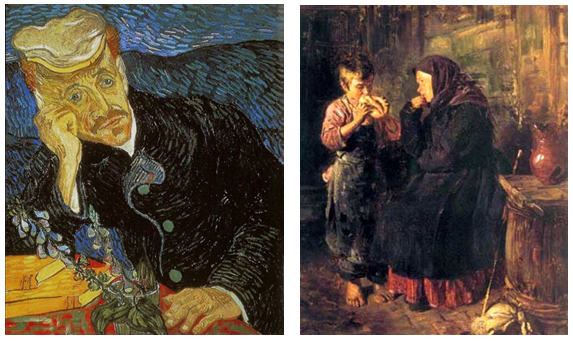 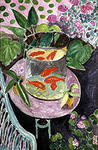 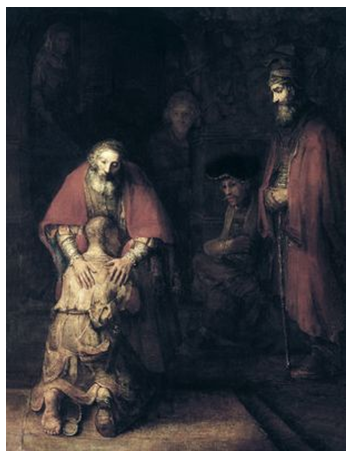 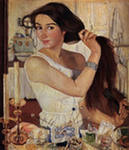 5    6     7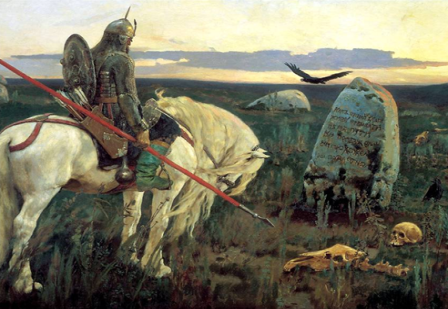 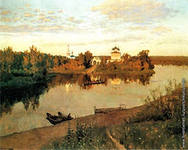 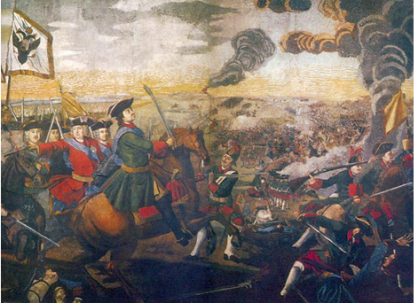  8                          9                                                                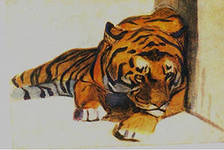 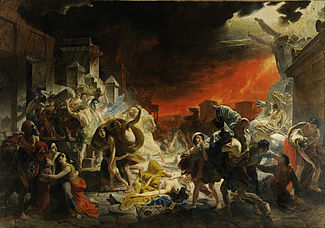 4. Сгруппируйте понятия о пейзаже: городской, героический, сельский, архитектурный, морской, эпический, индустриальный, романтический5. Определи  в каком жанре работали художники:1-исторический; 2-бытовой; 3- пейзаж; 4-былинный6 Установите соответствие между видом искусства и произведением1          2              3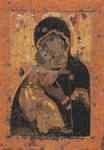 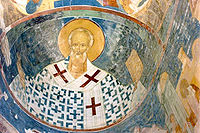 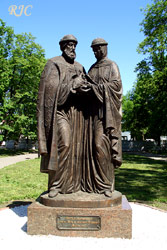 4             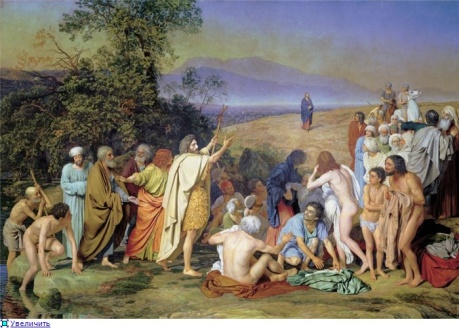 7 Назовите  библейский сюжет произведения   1           2            3               4      5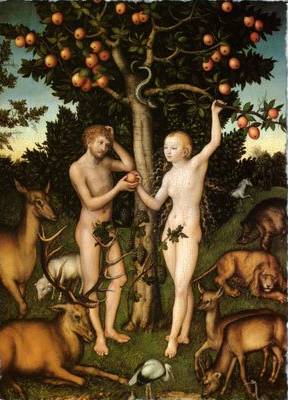 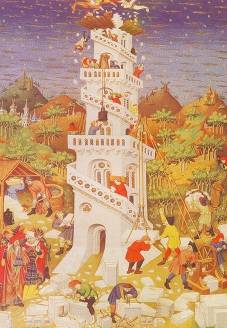 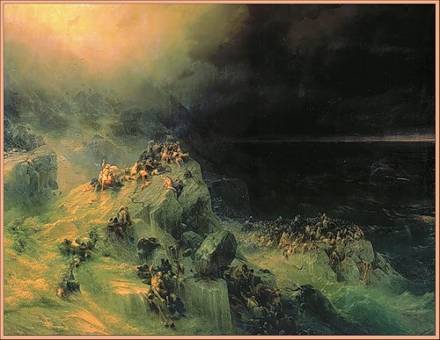 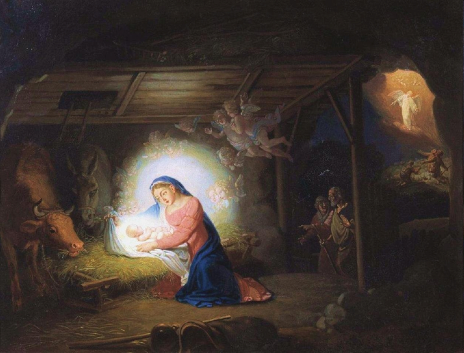 Блок №21.Тема «Музеи изобразительного искусства» Распределите музеи по направлениям (функции, содержанию…)А) Государственная Третьяковская галерея (г. Москва), Б) Государственный музей изобразительных искусств им. А. С. Пушкина (г. Москва)В) Государственный Эрмитаж      (г. Санкт-Петербург), Г) Государственный Русский музей (г. Санкт-Петербург)2.Определите: чья картина? Ответы внесите в таблицу:3.Продолжите и закончите названия картин. Назовите автора.4. Под каким общим названием вошли в историю художники: В. Перов, А. Саврасов, Н. Крамской, Н. Ге, В. Серов, И. Репин?5.Определите стили в архитектуре.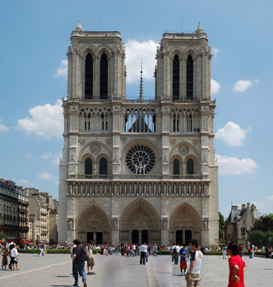 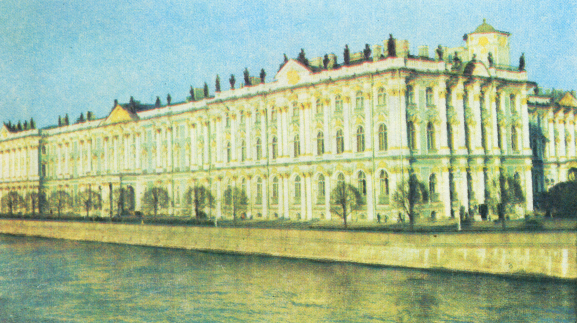 а) Собор Парижской Богоматери         б) В. В. Растрелли. Зимний дворец. Санкт-Петербургв)           г)  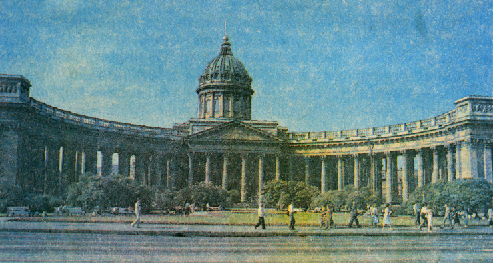 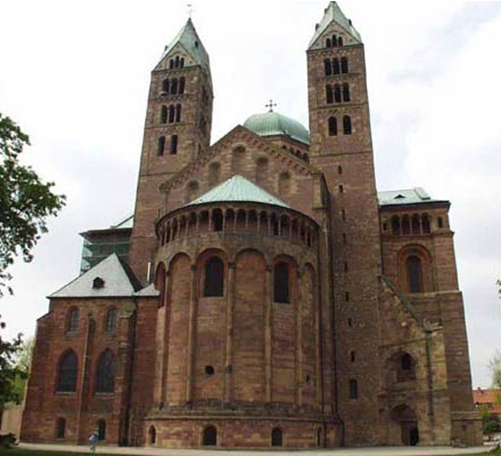    Казанский собор в Петербурге                                                                           Собор в Шпейре. XI–XII вв6. Выбери правильный вариант ответаБлок №3Тема «Цветоведение»Впишите в таблицу правильный ответТема «Освещение»      3.Тема. Линейная перспектива.По правилам линейной перспективы, используя точку схода, нарисуйте комнату с        окном и дверью на боковых стенах.       4.Творческое заданиеВыполните эскиз композиции на тему «Спорт». Эскиз завершите тональной проработкой простым карандашом. Примеры сюжетов: КлючиПри оценивании тестовых заданий следует учитывать ошибки и неточности при написании терминов, имён авторов, названий произведений: орфографическая ошибка, небольшая неточность – минус 0,5 балла;ошибка, искажающая правильность ответа  - ответ не засчитываетсяБлок №1Максимальный балл -341.   Сгруппируйте понятия по видам искусства: каждый ответ по 0,5 балла2. Сгруппируйте понятия изобразительного искусства: каждый ответ по 0,5балла3.Соедините пары (жанр - картина) каждый ответ по 1 баллу4. Сгруппируйте понятия о пейзаже: каждый ответ по 0,5 балла5. Определи  в каком жанре работали художники:  каждый ответ по 1 баллу1-исторический; 2-бытовой; 3- пейзаж; 4-былинный6. Установите соответствие между видом искусства и произведением каждый ответ по 0,5 балла7 Назовите  библейский сюжет произведения.  Каждый ответ по 1 баллуБлок №2Максимальный балл – 26 баллов1.Тема «Музеи изобразительного искусства».  Каждый ответ по 1 баллуРаспределите музеи по направлениям 2.Определите: чья картина? Ответы внесите в таблицу: Каждый ответ по 1 баллу3.Продолжите и закончите названия картин. Назовите автора.Каждый ответ по 1 баллу4. Под каким общим названием вошли в историю художники: В. Перов, А. Саврасов, Н. Крамской, Н. Ге, В. Серов, И. Репин?5.Определите стили в архитектуре.Каждый ответ по 1 баллу6. Выбери правильный вариант ответаКаждый ответ по 1 баллуБлок №3Тема «Цветоведение»Впишите в таблицу правильный ответТема «Освещение»Пространственные:Временные:Пространственно-временныеВиды изобразительного искусства:Жанры изобразительного искусства:жанр№ картиныА) Анималистический жанр.Б) Батальная картинаВ) Бытовая картинаГ) Историческая картинаД) Мифологически-религиозная картинаЕ) Натюрморт Ж) Пейзаж З) Портрет И) Сказочно-былинная картинаВид пейзажаХарактер пейзажаХудожникЖанрИ.И.ЛевитанА.Г.ВенециановВ.И.СуриковВ.М.ВаснецовЖивописьСкульптураИконаФреска № произведенияСюжет12345Музеи национального искусства(искусство своего народа)Музеи зарубежного искусства(искусство разных стран мира)123456789ХудожникКартина1 В. Суриков,2  И. Репин,3 В. Васнецов,4 И. Айвазовский, 5 И. Шишкин6  А. Федотов,7 К. Брюллов, 8 Рафаэль, 9 Леонардо да ВинчиА. «Бурлаки на Волге», Б. «Мона Лиза», В. «Утро стрелецкой казни»,  Г «Аленушка», Д. «Девятый вал», Е. «Утро в сосновом лесу» И. «Последний день Помпеи»,    К. «Сватовство майора»,  Л. «Сикстинская мадонна»Название произведенияАвтор«Боярыня…                                     »«Золотая …                                      »«Грачи…                                          »Стиль архитектурыОтвет1) Романский2) Готический3) Барокко4) КлассицизмВопросОтвет1. Как древние греки называли возвышенность в укрепленной части древнегреческого города:а) акрополь;                         в) кремль;б) некрополь;                       г) храм?2.  Русский ученый, возродивший искусство мозаики:а) Д. И. Виноградов;              в) В. М. Севергин;б) М. В. Ломоносов;               г) А. К. Нартов? 3. Кто из архитекторов, работавших в стиле барокко, создал Смольный монастырь, Большой дворец в Петергофе, Екатерининский дворец в Царском Селе, Зимний дворец:а) И. Е. Старов;                     в) Ф. Б. Растрелли;б) В. И. Баженов;                   г) М. Ф. Казаков? 4. Какому историческому событию был посвящен возведенный русскими зодчими Бармой и Постником собор Покрова на Рву (иначе храм Василия Блаженного) в Москве:а) в память о взятии Астрахани;б) в честь покорения Сибири;в) в память о взятии Казани;г) в память о взятии Полоцка? К основным цветам относятся:Как получить составные цвета?Напиши их.Какие пары дополнительных цветов можете назвать?Определи элементы светотени на рисунке шараОпредели элементы светотени на рисунке шара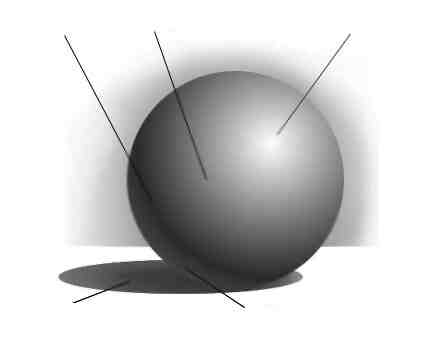 1.	Блик2.	Свет3.	Полутень4.	Тень собственная5.	Рефлекс6.	Падающая теньПространственные:Временные:Пространственно-временныеитого1,3,4,5,86,72,9,105балловВиды изобразительного искусства:Жанры изобразительного искусства:итого1,3,4,5,102,6,7,8,95 балловжанр№ картиныитогоА) Анималистический жанр.89балловБ) Батальная картина79балловВ) Бытовая картина19балловГ) Историческая картина99балловД) Мифологически-религиозная картина39балловЕ) Натюрморт 29балловЖ) Пейзаж 69балловЗ) Портрет 49балловИ) Сказочно-былинная картина59балловВид пейзажаХарактер пейзажаитого1,3,4,5,72,6,84баллаХудожникЖанритогоИ.И.Левитан34баллаА.Г.Венецианов24баллаВ.И.Суриков14баллаВ.М.Васнецов44баллаЖивопись42баллаСкульптура32баллаИкона12баллаФреска 22балла№ произведенияСюжетитого1«Райский сад»5 баллов2«Вавилонская башня»5 баллов3«Возвращение блудного сына»5 баллов4«Всемирный потоп»5 баллов5«Рождество Христово»5 балловМузеи национального искусства(искусство своего народа)Музеи зарубежного искусства(искусство разных стран мира)ИтогоА, ГБ, В4балла123456789ВАГДЕКИЛБ9 балловНазвание произведенияАвторИтого:«Боярыня Морозова»                                     В.Суриков3 балла«Золотая осень »И. Левитан3 балла«Грачи прилетели»                                          А.Саврасов3 балла3 баллаХудожники – передвижники                                                       1баллСтиль архитектурыОтветИтого1) РоманскийГ4 балла2) ГотическийА4 балла3) БароккоБ4 балла4) КлассицизмВ4 баллаВопросОтветИтого1А4балла2Б4балла3В4балла4В4баллаК основным цветам относятся:Жёлтый, синий, красный3баллаКак получить составные цвета?Напиши их.Путём смешивания.Зелёный, фиолетовый, оранжевый3баллаКакие пары дополнительных цветов можете назвать?Красный – зелёныйСиний – оранжевыйЖёлтый - фиолетовый3баллаОпредели элементы светотени на рисунке шараОпредели элементы светотени на рисунке шара1.	Блик2.	Свет3.	Полутень4.	Тень собственная5.	Рефлекс6.	Падающая тень